Organizatorzy Wszelkie pytania prosimy kierować do nas.prof. dr Erika Steinert 			Kamila Biniek			Diana Trapp				dr Józef Zapruckikierownik projektu 				pracownik naukowy			pracownik				pracownik naukowy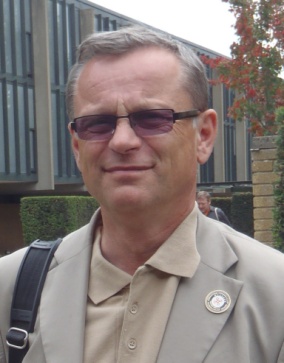 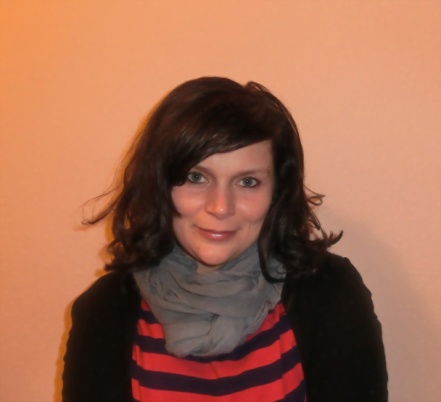 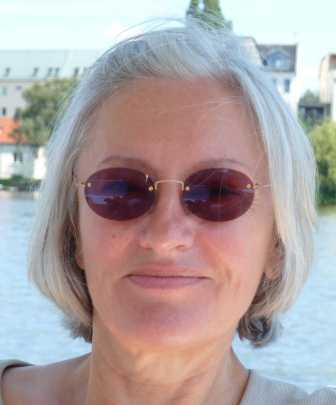 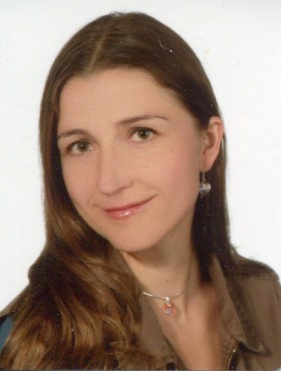 Cornelia Müller				Franziska Heinze			Martina Paluch			Joel Bonenbergerpracownik naukowy				pracownik naukowy			studentka				student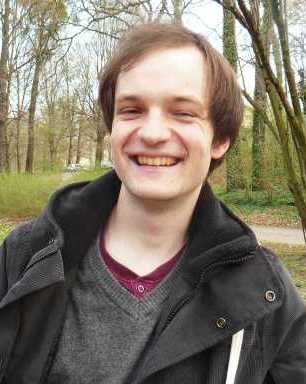 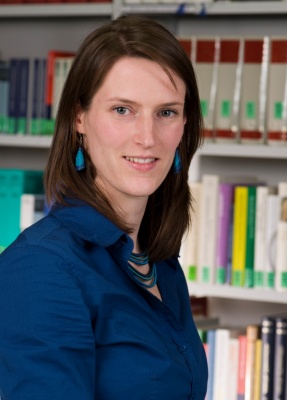 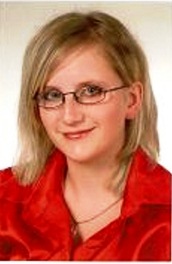 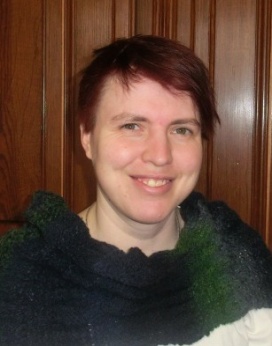 Juliett Triller				Eva-Maria Boslau			Anna Albers				Ellen Schroeterstudentka					studentka				studentka				pracownik 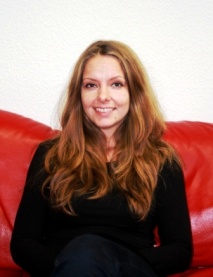 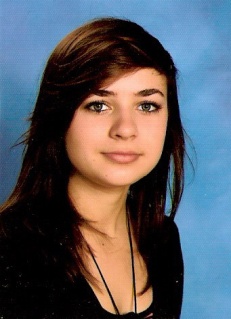 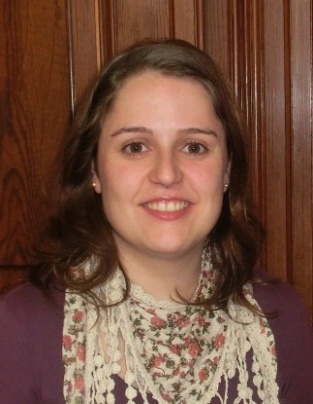 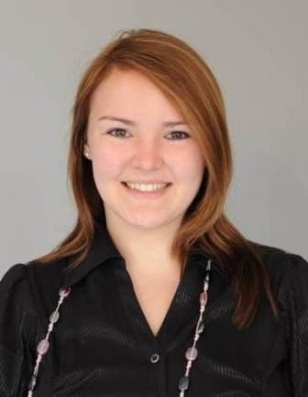 